Муниципальное  дошкольное образовательное бюджетное учреждение   
«Детский сад общеразвивающего вида с приоритетным осуществлением деятельности по физическому развитию детей № 125» КОНСПЕКТ занятия в группе общеразвивающей направленности для детей  6 - 7 лет  "Детям о профессиях"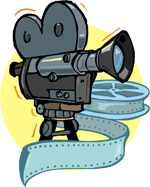                                                                                                                      Выполнила: педагог-психолог    Высшей категории                                                                                       Юртыева Наталья СергеевнаОренбург, 2018г.                                             Организационная информацияОрганизационная информацияОрганизационная информацияПримечание (дополнительная информация к конспекту)1.Доминирующая образовательная областьСоциально - коммуникативное развитие2.Вид деятельности детейМузыкальная КоммуникативнаяПознавательная ПродуктивнаяЧтение художественной литературыМетодическая информацияМетодическая информацияМетодическая информацияМетодическая информация1.Тема образовательной деятельности"Детям о профессиях"2.Методы и приемы реализации содержания образовательной деятельности1.Приёмы постановки целей и мотивации деятельности детей:- создание ситуации занимательности (сюрпризный момент)- поощрение, похвала.2.Приёмы активизации деятельности детей в процессе ОД: создание проблемной ситуации.3.Приём поддержание интереса у детей:  чередование детской деятельности, музыкальное сопровождение.4.Приемы пространственной организации:- стоя кругом и полукругом;- при продуктивной деятельности расположение вокруг стола.5.Методы организации учебно-познавательной деятельности:- проговаривание;- объяснение;- чтение загадок;- показ презентации.6.Приемы оценки и самооценки: поощрение.3.Интеграция образовательных областей1. Познавательное развитие:- развитие любознательности и психически-познавательных процессов.2. Социально-коммуникативное развитие:-      развитие общения и взаимодействия ребенка со сверстниками и взрослыми;- развитие эмоционального интеллекта.3. Художественно-эстетическое развитие:- восприятие художественной литературы;- стимулирование сопереживания персонажу;- реализация совместной творческой деятельности детей.4. Речевое развитие:- обогащение активного словаря;- развитие речи;- закрепление профессий,5. Физическое развитие:- развитие мелкой моторики рук.4.Возрастная группа:Группа общеразвивающей направленности детей от 6 до 7 лет.5.Цель: Закрепить с детьми названия профессий, их значение для людей;развивать память, внимательность, любознательностьи кругозор. Обогащать словарь. Формировать уважение к людям труда.Цель: Закрепить с детьми названия профессий, их значение для людей;развивать память, внимательность, любознательностьи кругозор. Обогащать словарь. Формировать уважение к людям труда.6.Задачи:6.1Образовательные: Познакомить с профессией прошлого, человек-будильник. Познакомить детей с несколькими видами профессий, показать значение трудовой деятельности в жизни человека; вызвать интерес к труду взрослых разных профессий; сформировать у детей реалистические представления о мотивах и результатах, которые движут людьми в труде;  уточнить, обобщить и расширить знания детей об особенностях профессии стоматолога, часового мастера, кондитера, художника.Образовательные: Познакомить с профессией прошлого, человек-будильник. Познакомить детей с несколькими видами профессий, показать значение трудовой деятельности в жизни человека; вызвать интерес к труду взрослых разных профессий; сформировать у детей реалистические представления о мотивах и результатах, которые движут людьми в труде;  уточнить, обобщить и расширить знания детей об особенностях профессии стоматолога, часового мастера, кондитера, художника.6.2Развивающие: Способствовать развитию связной речи, мышления, памяти, любознательности, наблюдательности, активизировать и обогащать словарь детей существительными, прилагательными, глаголами по теме занятия; формировать потребность у детей отвечать полными распространенными предложениями. Развивать познавательную активность, творческие способности, воображение, коммуникативные навыки.  Развивающие: Способствовать развитию связной речи, мышления, памяти, любознательности, наблюдательности, активизировать и обогащать словарь детей существительными, прилагательными, глаголами по теме занятия; формировать потребность у детей отвечать полными распространенными предложениями. Развивать познавательную активность, творческие способности, воображение, коммуникативные навыки.  6.3Воспитательные:Вызвать уважение и стремление подражать взрослым, трудиться постоянно и добросовестно; создать условия для доброго отношения к людям разных профессий.Воспитательные:Вызвать уважение и стремление подражать взрослым, трудиться постоянно и добросовестно; создать условия для доброго отношения к людям разных профессий.7.Планируемые результаты:                 Планируемые результаты:                 7.1Развитие общения и взаимодействия ребенка со сверстниками и взрослыми. Отвечают на заданные вопросы, при этом помогают другим.Участвует в познавательной и продуктивной деятельности.Развитие общения и взаимодействия ребенка со сверстниками и взрослыми. Отвечают на заданные вопросы, при этом помогают другим.Участвует в познавательной и продуктивной деятельности.8.Организация среды для проведения образовательной деятельностиПрезентация профессия прошлого; репродукция картин;жгутики из пластилина;принадлежности художника и кондитера;влажные салфетки для рук;выставка часов.9.Подготовка к образовательной деятельности в режимные моментыСоздание проблемной ситуации.Создание мотива для деятельности детей.Определение цели.Показ.Дискуссия. Игровая ситуация, вопросы, действия детейКонспект образовательной деятельностиКонспект образовательной деятельностиКонспект образовательной деятельностиКонспект образовательной деятельностиI.Вводная частьВводная частьВводная частьРитуал приветствияпсихолог: Ребята, сегодня к нам пришли гости, чтобы посмотреть как мы выросли, сколько нового узнали. Давайте поздороваемся с ними.(дети здороваются). Эмоциональный настрой (Дыхательная гимнастика)Давайте подарим друг другу свое тепло, чтобы наша встреча с вами прошла в теплой и дружеской атмосфере. (Дети дуют на свои ладони, растирают, затем по кругу передают тепло)1.1Введение в тему (создание проблемной ситуации)Психолог:Как много профессий чудесных
На нашей планете Земля!
И каждая из них интересна.
И каждая людям нужна.Как вы думаете, о чем сегодня поговорим? (ответы детей о профессиях) Правильно, профессия, а что же это такое? (ответы детей)Психолог: Да, у каждого взрослого человека есть профессия. Профессия – это значит умение, работа, занятие, дело. Когда вы вырастите, вам тоже нужно будет выбрать профессию, которая вам по душе. Музыкальное сопровождение1.2Мотивация деятельности детей….выходит герой: ААААА я пропал! Как мне быть? Что мне делать?!!! Психолог: Здравствуйте, кто вы и что у вас случилось?Режиссер: Здравствуйте, ребята я известный режиссер и снимаю фильмы.  У меня беда!!  Я тут фильм «Детям о профессиях» собрался снимать, а актеров которые знают профессии не нашел, что делать, как быть?  Может быть вы захотите  сняться у меня в кино?(ответы детей)Психолог: Ребята, как же нам быть?(ответы детей)Психолог: Я всегда знала, что вы у меня добрые и отзывчивые и всегда сможете помочь. Но чтобы нам все удалось, надо быть сплочёнными и внимательными к друг другу.Режиссер: Тогда добро пожаловать на съемочную площадку…Все вместе проходят через двери на съемочную площадку.Режиссер: Я буду снимать вас, а вы будите исполнять роли (Режиссер хлопает хлопушкой и садиться снимать)Психолог с детьми подходит к первой студииЗвучит музыка: фильм, фильм, фильмII.Основная частьОсновная частьОсновная часть2.1Актуализация ранее приобретенных знанийПсихолог: Загадка о стоматологе:Знают маленькие детки
В меру нужно есть конфетки.
Если зубки не сберег,
Нужно чтобы он помог.А какой профессии идет речь- стоматолог. Мы с вами сегодня будем стоматологами, а для этого нам необходимо надеть халата, т.к стоматолог работает в халате. Чем занимается стоматолог? Чем важна профессия стоматолога? Стоматолог следит за тем, чтобы зубы у людей не болели. А зачем нужны зубы? Пережевывать пищу.  Еще очень  важно своевременное посещение стоматолога, почему? Дидактическая игра « Что полезно для зубов?Молодцы, справились, из вас получаться хорошие стоматологи.Психолог: Ой, что это, ребята? Психолог: Ребята, посмотрите какая выставка часов. Посмотрите и скажите какие виды часов вы знаете? (Часы настенные, наручные, песочные. Будильник.) Как вы думаете, как раньше просыпались люди, когда не было будильника?  Раньше существовала такая интересная профессия как «человек-будильник». А если часы сломаются, что мы будем делать? (ремонт). Как называется профессия человека, который ремонтирует часы? (часовой мастер или часовщик) Как вы думаете, это сложная профессия? Почему? Верно, эта очень сложная работа, т.к механизмы часов очень мелкие, часовщики работают с лупами. Про часы даже сочиняют песни и мы с вами сейчас отдохнем под песню часики.ФизкультминуткаПсихолог: Какой аромат, чувствуете? Откуда же он?Психолог с детьми проходит с следующей студии.как вы думаете к какой профессии относятся эти принадлежности. Есть такая профессия- кондитер. Повар готовит все, и пельмени лепит и тесто месит, а вот кондитер он делает вкусняшки, которые мы с вами очень любим.  Любой кондитер должен любить свою работу. Ведь если он готовит с любовью, с удовольствием, то еда получается необыкновенно вкусной, питательной и, конечно, полезной.У кондитера  есть специальная одежда, которую он одевает приходя на работу, какая? (ответы детей- фартук, колпак или косынка, перчатки.) Как вы думаете, для чего ему нужна такая одежда? Сегодня мы с вами  станем кондитерами и украсим наше пироженое. Но сначала разомнем свои руки и подготовим их к работе.Физкультминутка:Тесто ручками помнем.    
Сладкий тортик испечем.    
Серединку смажем джемом,   
А верхушку, сладким кремом.   
И кокосовою крошкой - 
Мы посыплем торт немножко.
А потом заварим чай, -                  
В гости друга приглашай! Психолог: Занимайте свои места за столами. (дети украшают торт)Молодцы и кондитеры из вас отличные.Ребята, послушайте, о ком поют в этой песне? (ответы детей)Психолог: Как вы думаете какой профессии принадлежат эти предметы? Посмотрите, ребята, перед нами несколько  рисунков, в каком жанре этот рисунок натюрморт, пейзаж и портрет. Я вам предлагаю сегодня стать художниками. Дети надевают фартуки Психолог: Существует много нетрадиционных способов рисования. Какие вы знаете? И сегодня мы став художниками попробуем один из них. Пластинография, жгутики. Выкладывание жгутиков на картину.Звук часовЗвучит песня «Часики» Фиксики Аромосвечи»Клубника»Звучит песня «Я рисую на окне»2.2Самостоятельная деятельность детей:Пластинография2.3Сюрпризный момент: Режиссер показывает отснятый фильм про детейIII.Заключительная частьЗаключительная частьЗаключительная часть3.13.2Анализ и самоанализ деятельности детейРефлексияПсихолог: Как вы думаете, ребята, хорошо помогать другим людям?Удалось ли нам помочь режиссеру?Сложно, ребята Что нам для этого пришлось сделать для этого?Психолог:. Ребята, я вам предлагаю оценить свою активность  на  занятие, используя  прием «лестницы успеха». (дети рисует себя на лестнице успеха)Подходит режиссер: Дорогие ребята, снял сегодня такой хороший фильм! Я хочу вам его показать, вы настоящие актеры! Вы мне так помогли!Фрагмент заранее снятого фильма с детьми, под музыку «Все профессии важны, все нужны и служат людям. Вы когда-нибудь должны, выбрать ту, что вашей будет».